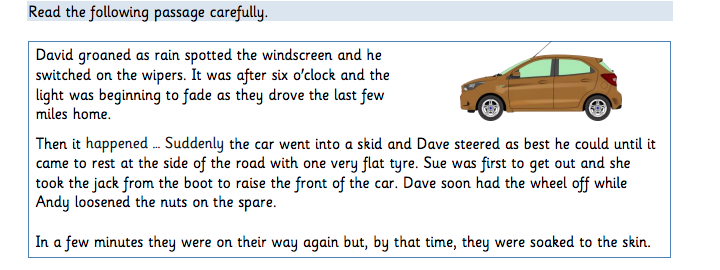 Use your inference and deduction skills to answer the questions and highlight the evidence in the passage to support your answers.Was it summer or winter?Which tyre was punctured?       ________________________________________________________________________Had they more than one-wheel spanner?      ________________________________________________________________________Was there some air in the spare wheel?       ________________________________________________________________________Was it raining heavily?_______________________________________________________________________